This is the Truxton Hill Loop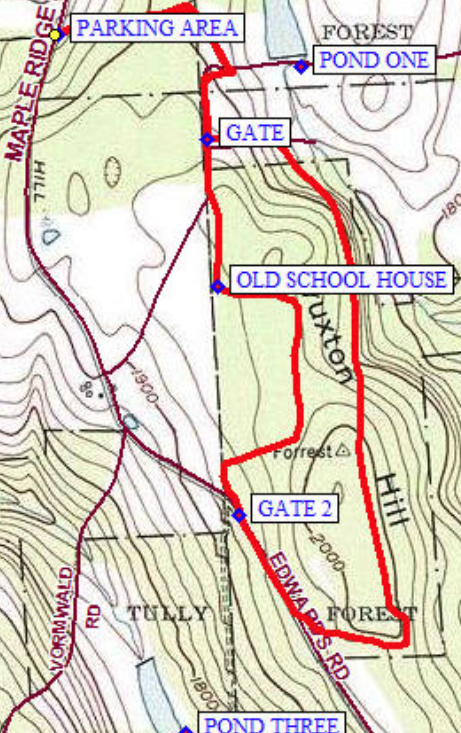 